ОПИСАНИЕ МЕСТОПОЛОЖЕНИЯ ГРАНИЦОПИСАНИЕ МЕСТОПОЛОЖЕНИЯ ГРАНИЦОПИСАНИЕ МЕСТОПОЛОЖЕНИЯ ГРАНИЦОПИСАНИЕ МЕСТОПОЛОЖЕНИЯ ГРАНИЦОПИСАНИЕ МЕСТОПОЛОЖЕНИЯ ГРАНИЦПубличный сервитут для эксплуатации объекта: Теплотрасса п.ЮжныйПубличный сервитут для эксплуатации объекта: Теплотрасса п.ЮжныйПубличный сервитут для эксплуатации объекта: Теплотрасса п.Южный(наименование объекта, местоположение границ которого описано (далее - объект)(наименование объекта, местоположение границ которого описано (далее - объект)(наименование объекта, местоположение границ которого описано (далее - объект)(наименование объекта, местоположение границ которого описано (далее - объект)(наименование объекта, местоположение границ которого описано (далее - объект)Раздел 1Раздел 1Раздел 1Раздел 1Раздел 1Сведения об объектеСведения об объектеСведения об объектеСведения об объектеСведения об объекте№
п/п№
п/пХарактеристики объектаОписание характеристикОписание характеристик1123311Местоположение объектаОренбургская область, город Медногорск г., Южный пОренбургская область, город Медногорск г., Южный п22Площадь объекта ± величина погрешности определения площади (P ± ∆P)8 678 м² ± 86 м²8 678 м² ± 86 м²33Иные характеристики объектаКадастровые номера земельных участков, в отношении которых испрашивается публичный сервитут 56:41:0103065:52, 56:41:0103065:2368, 56:41:0103065:1748, 56:41:0103065:2106, 56:41:0103065:37, 56:41:0000000:1010.Кадастровые номера кадастрового квартала, в отношении которых испрашивается публичный сервитут 56:41:0103065.Кадастровые номера земельных участков, в отношении которых испрашивается публичный сервитут 56:41:0103065:52, 56:41:0103065:2368, 56:41:0103065:1748, 56:41:0103065:2106, 56:41:0103065:37, 56:41:0000000:1010.Кадастровые номера кадастрового квартала, в отношении которых испрашивается публичный сервитут 56:41:0103065.Раздел 2Раздел 2Раздел 2Раздел 2Раздел 2Раздел 2Раздел 2Раздел 2Сведения о местоположении границ объектаСведения о местоположении границ объектаСведения о местоположении границ объектаСведения о местоположении границ объектаСведения о местоположении границ объектаСведения о местоположении границ объектаСведения о местоположении границ объектаСведения о местоположении границ объекта1. Система координат1. Система координатМСК - субъект 56, зона 3МСК - субъект 56, зона 3МСК - субъект 56, зона 3МСК - субъект 56, зона 3МСК - субъект 56, зона 32. Сведения о характерных точках границ объекта2. Сведения о характерных точках границ объекта2. Сведения о характерных точках границ объекта2. Сведения о характерных точках границ объекта2. Сведения о характерных точках границ объекта2. Сведения о характерных точках границ объекта2. Сведения о характерных точках границ объекта2. Сведения о характерных точках границ объектаОбозначение характерных точек
границ
Координаты, м
Координаты, м
Координаты, мМетод определения координат характерной точкиСредняя квадратическая погрешность положения характерной точки (Mt), мОписание обозначения точки на местности (при наличии)Описание обозначения точки на местности (при наличии)Обозначение характерных точек
границXXYМетод определения координат характерной точкиСредняя квадратическая погрешность положения характерной точки (Mt), мОписание обозначения точки на местности (при наличии)Описание обозначения точки на местности (при наличии)12234566Публичный сервитут для эксплуатации объекта: Теплотрасса п.Южный(1)Публичный сервитут для эксплуатации объекта: Теплотрасса п.Южный(1)Публичный сервитут для эксплуатации объекта: Теплотрасса п.Южный(1)Публичный сервитут для эксплуатации объекта: Теплотрасса п.Южный(1)Публичный сервитут для эксплуатации объекта: Теплотрасса п.Южный(1)Публичный сервитут для эксплуатации объекта: Теплотрасса п.Южный(1)Публичный сервитут для эксплуатации объекта: Теплотрасса п.Южный(1)Публичный сервитут для эксплуатации объекта: Теплотрасса п.Южный(1)1386 736,10386 736,103 269 962,11Метод спутниковых геодезических измерений (определений)0,10——2386 736,28386 736,283 269 961,12Метод спутниковых геодезических измерений (определений)0,10——3386 736,68386 736,683 269 960,21Метод спутниковых геодезических измерений (определений)0,10——4386 737,31386 737,313 269 959,43Метод спутниковых геодезических измерений (определений)0,10——5386 746,98386 746,983 269 950,00Метод спутниковых геодезических измерений (определений)0,10——6386 747,77386 747,773 269 949,40Метод спутниковых геодезических измерений (определений)0,10——7386 748,69386 748,693 269 949,01Метод спутниковых геодезических измерений (определений)0,10——8386 749,68386 749,683 269 948,86Метод спутниковых геодезических измерений (определений)0,10——9386 750,67386 750,673 269 948,96Метод спутниковых геодезических измерений (определений)0,10——10386 751,61386 751,613 269 949,31Метод спутниковых геодезических измерений (определений)0,10——11386 752,43386 752,433 269 949,87Метод спутниковых геодезических измерений (определений)0,10——12386 753,09386 753,093 269 950,62Метод спутниковых геодезических измерений (определений)0,10——13386 753,18386 753,183 269 950,76Метод спутниковых геодезических измерений (определений)0,10——14386 759,68386 759,683 269 947,61Метод спутниковых геодезических измерений (определений)0,10——15386 760,28386 760,283 269 947,32Метод спутниковых геодезических измерений (определений)0,10——16386 761,49386 761,493 269 946,94Метод спутниковых геодезических измерений (определений)0,10——17386 762,49386 762,493 269 946,93Метод спутниковых геодезических измерений (определений)0,10——Раздел 2Раздел 2Раздел 2Раздел 2Раздел 2Раздел 2Сведения о местоположении границ объектаСведения о местоположении границ объектаСведения о местоположении границ объектаСведения о местоположении границ объектаСведения о местоположении границ объектаСведения о местоположении границ объекта12345618386 763,463 269 947,16Метод спутниковых геодезических измерений (определений)0,10—19386 764,353 269 947,63Метод спутниковых геодезических измерений (определений)0,10—20386 765,093 269 948,30Метод спутниковых геодезических измерений (определений)0,10—21386 765,643 269 949,14Метод спутниковых геодезических измерений (определений)0,10—22386 795,843 270 010,42Метод спутниковых геодезических измерений (определений)0,10—23386 803,833 270 017,74Метод спутниковых геодезических измерений (определений)0,10—24386 806,813 270 014,47Метод спутниковых геодезических измерений (определений)0,10—25386 807,793 270 013,69Метод спутниковых геодезических измерений (определений)0,10—26386 808,723 270 013,31Метод спутниковых геодезических измерений (определений)0,10—27386 809,713 270 013,17Метод спутниковых геодезических измерений (определений)0,10—28386 810,703 270 013,28Метод спутниковых геодезических измерений (определений)0,10—29386 811,643 270 013,64Метод спутниковых геодезических измерений (определений)0,10—30386 812,463 270 014,21Метод спутниковых геодезических измерений (определений)0,10—31386 848,793 270 047,26Метод спутниковых геодезических измерений (определений)0,10—32386 870,663 270 023,60Метод спутниковых геодезических измерений (определений)0,10—33386 871,653 270 022,82Метод спутниковых геодезических измерений (определений)0,10—34386 872,583 270 022,45Метод спутниковых геодезических измерений (определений)0,10—35386 873,573 270 022,32Метод спутниковых геодезических измерений (определений)0,10—36386 874,563 270 022,43Метод спутниковых геодезических измерений (определений)0,10—37386 875,493 270 022,79Метод спутниковых геодезических измерений (определений)0,10—Раздел 2Раздел 2Раздел 2Раздел 2Раздел 2Раздел 2Сведения о местоположении границ объектаСведения о местоположении границ объектаСведения о местоположении границ объектаСведения о местоположении границ объектаСведения о местоположении границ объектаСведения о местоположении границ объекта12345638386 876,313 270 023,37Метод спутниковых геодезических измерений (определений)0,10—39386 880,123 270 026,88Метод спутниковых геодезических измерений (определений)0,10—40386 882,613 270 023,82Метод спутниковых геодезических измерений (определений)0,10—41386 882,703 270 023,71Метод спутниковых геодезических измерений (определений)0,10—42386 900,373 270 003,48Метод спутниковых геодезических измерений (определений)0,10—43386 895,753 269 942,59Метод спутниковых геодезических измерений (определений)0,10—44386 895,813 269 941,49Метод спутниковых геодезических измерений (определений)0,10—45386 896,133 269 940,55Метод спутниковых геодезических измерений (определений)0,10—46386 896,683 269 939,71Метод спутниковых геодезических измерений (определений)0,10—47386 897,413 269 939,03Метод спутниковых геодезических измерений (определений)0,10—48386 898,293 269 938,55Метод спутниковых геодезических измерений (определений)0,10—49386 899,263 269 938,31Метод спутниковых геодезических измерений (определений)0,10—50386 911,093 269 936,91Метод спутниковых геодезических измерений (определений)0,10—51386 911,753 269 936,81Метод спутниковых геодезических измерений (определений)0,10—52386 909,973 269 927,15Метод спутниковых геодезических измерений (определений)0,10—53386 909,963 269 925,73Метод спутниковых геодезических измерений (определений)0,10—54386 910,263 269 924,78Метод спутниковых геодезических измерений (определений)0,10—55386 910,783 269 923,92Метод спутниковых геодезических измерений (определений)0,10—56386 911,503 269 923,23Метод спутниковых геодезических измерений (определений)0,10—57386 912,363 269 922,73Метод спутниковых геодезических измерений (определений)0,10—Раздел 2Раздел 2Раздел 2Раздел 2Раздел 2Раздел 2Сведения о местоположении границ объектаСведения о местоположении границ объектаСведения о местоположении границ объектаСведения о местоположении границ объектаСведения о местоположении границ объектаСведения о местоположении границ объекта12345658386 913,333 269 922,46Метод спутниковых геодезических измерений (определений)0,10—59386 924,173 269 920,88Метод спутниковых геодезических измерений (определений)0,10—60386 933,163 269 919,59Метод спутниковых геодезических измерений (определений)0,10—61386 933,193 269 919,58Метод спутниковых геодезических измерений (определений)0,10—62386 965,023 269 915,17Метод спутниковых геодезических измерений (определений)0,10—63386 965,033 269 915,17Метод спутниковых геодезических измерений (определений)0,10—64386 974,673 269 913,86Метод спутниковых геодезических измерений (определений)0,10—65386 975,943 269 913,89Метод спутниковых геодезических измерений (определений)0,10—66386 976,893 269 914,19Метод спутниковых геодезических измерений (определений)0,10—67386 977,743 269 914,72Метод спутниковых геодезических измерений (определений)0,10—68386 978,433 269 915,44Метод спутниковых геодезических измерений (определений)0,10—69386 978,923 269 916,32Метод спутниковых геодезических измерений (определений)0,10—70386 979,173 269 917,28Метод спутниковых геодезических измерений (определений)0,10—71386 979,773 269 921,66Метод спутниковых геодезических измерений (определений)0,10—72386 980,203 269 921,28Метод спутниковых геодезических измерений (определений)0,10—73386 981,113 269 920,86Метод спутниковых геодезических измерений (определений)0,10—74386 982,093 269 920,69Метод спутниковых геодезических измерений (определений)0,10—75386 990,383 269 920,25Метод спутниковых геодезических измерений (определений)0,10—76386 998,413 269 906,46Метод спутниковых геодезических измерений (определений)0,10—77386 998,813 269 905,90Метод спутниковых геодезических измерений (определений)0,10—Раздел 2Раздел 2Раздел 2Раздел 2Раздел 2Раздел 2Сведения о местоположении границ объектаСведения о местоположении границ объектаСведения о местоположении границ объектаСведения о местоположении границ объектаСведения о местоположении границ объектаСведения о местоположении границ объекта12345678386 999,553 269 905,22Метод спутниковых геодезических измерений (определений)0,10—79387 000,433 269 904,74Метод спутниковых геодезических измерений (определений)0,10—80387 016,513 269 898,53Метод спутниковых геодезических измерений (определений)0,10—81387 017,313 269 898,31Метод спутниковых геодезических измерений (определений)0,10—82387 067,153 269 890,14Метод спутниковых геодезических измерений (определений)0,10—83387 067,233 269 890,13Метод спутниковых геодезических измерений (определений)0,10—84387 096,363 269 885,98Метод спутниковых геодезических измерений (определений)0,10—85387 097,403 269 885,97Метод спутниковых геодезических измерений (определений)0,10—86387 098,373 269 886,21Метод спутниковых геодезических измерений (определений)0,10—87387 099,253 269 886,68Метод спутниковых геодезических измерений (определений)0,10—88387 099,983 269 887,36Метод спутниковых геодезических измерений (определений)0,10—89387 100,533 269 888,20Метод спутниковых геодезических измерений (определений)0,10—90387 100,853 269 889,15Метод спутниковых геодезических измерений (определений)0,10—91387 110,363 269 936,32Метод спутниковых геодезических измерений (определений)0,10—92387 125,763 269 934,55Метод спутниковых геодезических измерений (определений)0,10—93387 127,113 269 934,62Метод спутниковых геодезических измерений (определений)0,10—94387 128,053 269 934,97Метод спутниковых геодезических измерений (определений)0,10—95387 128,873 269 935,53Метод спутниковых геодезических измерений (определений)0,10—96387 151,383 269 955,46Метод спутниковых геодезических измерений (определений)0,10—97387 151,393 269 955,46Метод спутниковых геодезических измерений (определений)0,10—Раздел 2Раздел 2Раздел 2Раздел 2Раздел 2Раздел 2Сведения о местоположении границ объектаСведения о местоположении границ объектаСведения о местоположении границ объектаСведения о местоположении границ объектаСведения о местоположении границ объектаСведения о местоположении границ объекта12345698387 152,383 269 955,31Метод спутниковых геодезических измерений (определений)0,10—99387 153,383 269 955,40Метод спутниковых геодезических измерений (определений)0,10—100387 154,323 269 955,74Метод спутниковых геодезических измерений (определений)0,10—101387 155,143 269 956,31Метод спутниковых геодезических измерений (определений)0,10—102387 156,863 269 957,83Метод спутниковых геодезических измерений (определений)0,10—103387 157,593 269 958,67Метод спутниковых геодезических измерений (определений)0,10—104387 158,013 269 959,57Метод спутниковых геодезических измерений (определений)0,10—105387 158,213 269 960,56Метод спутниковых геодезических измерений (определений)0,10—106387 158,153 269 961,46Метод спутниковых геодезических измерений (определений)0,10—107387 184,013 269 984,35Метод спутниковых геодезических измерений (определений)0,10—108387 184,753 269 985,22Метод спутниковых геодезических измерений (определений)0,10—109387 185,173 269 986,13Метод спутниковых геодезических измерений (определений)0,10—110387 185,353 269 987,11Метод спутниковых геодезических измерений (определений)0,10—111387 185,293 269 988,11Метод спутниковых геодезических измерений (определений)0,10—112387 184,973 269 989,06Метод спутниковых геодезических измерений (определений)0,10—113387 184,443 269 989,90Метод спутниковых геодезических измерений (определений)0,10—114387 153,953 270 026,59Метод спутниковых геодезических измерений (определений)0,10—115387 163,173 270 036,44Метод спутниковых геодезических измерений (определений)0,10—116387 163,233 270 036,49Метод спутниковых геодезических измерений (определений)0,10—117387 176,503 270 051,25Метод спутниковых геодезических измерений (определений)0,10—Раздел 2Раздел 2Раздел 2Раздел 2Раздел 2Раздел 2Сведения о местоположении границ объектаСведения о местоположении границ объектаСведения о местоположении границ объектаСведения о местоположении границ объектаСведения о местоположении границ объектаСведения о местоположении границ объекта123456118387 177,053 270 052,03Метод спутниковых геодезических измерений (определений)0,10—119387 177,413 270 052,96Метод спутниковых геодезических измерений (определений)0,10—120387 177,533 270 053,96Метод спутниковых геодезических измерений (определений)0,10—121387 177,403 270 054,95Метод спутниковых геодезических измерений (определений)0,10—122387 177,023 270 055,87Метод спутниковых геодезических измерений (определений)0,10—123387 176,433 270 056,68Метод спутниковых геодезических измерений (определений)0,10—124387 174,643 270 058,56Метод спутниковых геодезических измерений (определений)0,10—125387 174,603 270 058,60Метод спутниковых геодезических измерений (определений)0,10—126387 171,253 270 062,03Метод спутниковых геодезических измерений (определений)0,10—127387 170,853 270 062,39Метод спутниковых геодезических измерений (определений)0,10—128387 169,993 270 062,90Метод спутниковых геодезических измерений (определений)0,10—129387 169,043 270 063,19Метод спутниковых геодезических измерений (определений)0,10—130387 168,043 270 063,22Метод спутниковых геодезических измерений (определений)0,10—131387 167,063 270 063,01Метод спутниковых геодезических измерений (определений)0,10—132387 166,173 270 062,56Метод спутниковых геодезических измерений (определений)0,10—133387 165,413 270 061,91Метод спутниковых геодезических измерений (определений)0,10—134387 164,843 270 061,09Метод спутниковых геодезических измерений (определений)0,10—135387 164,493 270 060,15Метод спутниковых геодезических измерений (определений)0,10—136387 164,393 270 059,15Метод спутниковых геодезических измерений (определений)0,10—137387 164,543 270 058,16Метод спутниковых геодезических измерений (определений)0,10—Раздел 2Раздел 2Раздел 2Раздел 2Раздел 2Раздел 2Сведения о местоположении границ объектаСведения о местоположении границ объектаСведения о местоположении границ объектаСведения о местоположении границ объектаСведения о местоположении границ объектаСведения о местоположении границ объекта123456138387 164,923 270 057,24Метод спутниковых геодезических измерений (определений)0,10—139387 165,533 270 056,45Метод спутниковых геодезических измерений (определений)0,10—140387 168,073 270 053,84Метод спутниковых геодезических измерений (определений)0,10—141387 157,313 270 041,88Метод спутниковых геодезических измерений (определений)0,10—142387 145,703 270 029,48Метод спутниковых геодезических измерений (определений)0,10—143387 145,233 270 028,87Метод спутниковых геодезических измерений (определений)0,10—144387 144,813 270 027,97Метод спутниковых геодезических измерений (определений)0,10—145387 144,633 270 026,98Метод спутниковых геодезических измерений (определений)0,10—146387 144,693 270 025,99Метод спутниковых геодезических измерений (определений)0,10—147387 145,013 270 025,04Метод спутниковых геодезических измерений (определений)0,10—148387 145,543 270 024,19Метод спутниковых геодезических измерений (определений)0,10—149387 175,813 269 987,77Метод спутниковых геодезических измерений (определений)0,10—150387 150,383 269 965,27Метод спутниковых геодезических измерений (определений)0,10—151387 149,663 269 964,42Метод спутниковых геодезических измерений (определений)0,10—152387 149,623 269 964,32Метод спутниковых геодезических измерений (определений)0,10—153387 149,433 269 964,25Метод спутниковых геодезических измерений (определений)0,10—154387 148,603 269 963,69Метод спутниковых геодезических измерений (определений)0,10—155387 124,903 269 942,70Метод спутниковых геодезических измерений (определений)0,10—156387 107,623 269 944,68Метод спутниковых геодезических измерений (определений)0,10—157387 106,693 269 944,68Метод спутниковых геодезических измерений (определений)0,10—Раздел 2Раздел 2Раздел 2Раздел 2Раздел 2Раздел 2Сведения о местоположении границ объектаСведения о местоположении границ объектаСведения о местоположении границ объектаСведения о местоположении границ объектаСведения о местоположении границ объектаСведения о местоположении границ объекта123456158387 105,723 269 944,44Метод спутниковых геодезических измерений (определений)0,10—159387 104,843 269 943,97Метод спутниковых геодезических измерений (определений)0,10—160387 104,113 269 943,29Метод спутниковых геодезических измерений (определений)0,10—161387 103,563 269 942,45Метод спутниковых геодезических измерений (определений)0,10—162387 103,243 269 941,50Метод спутниковых геодезических измерений (определений)0,10—163387 093,753 269 894,43Метод спутниковых геодезических измерений (определений)0,10—164387 068,403 269 898,04Метод спутниковых геодезических измерений (определений)0,10—165387 019,013 269 906,14Метод спутниковых геодезических измерений (определений)0,10—166387 004,623 269 911,70Метод спутниковых геодезических измерений (определений)0,10—167386 996,213 269 926,14Метод спутниковых геодезических измерений (определений)0,10—168386 995,633 269 926,90Метод спутниковых геодезических измерений (определений)0,10—169386 994,853 269 927,53Метод спутниковых геодезических измерений (определений)0,10—170386 993,943 269 927,95Метод спутниковых геодезических измерений (определений)0,10—171386 992,963 269 928,12Метод спутниковых геодезических измерений (определений)0,10—172386 984,313 269 928,58Метод спутниковых геодезических измерений (определений)0,10—173386 984,303 269 928,60Метод спутниковых геодезических измерений (определений)0,10—174386 983,563 269 929,32Метод спутниковых геодезических измерений (определений)0,10—175386 982,693 269 929,81Метод спутниковых геодезических измерений (определений)0,10—176386 981,733 269 930,08Метод спутниковых геодезических измерений (определений)0,10—177386 979,293 269 930,43Метод спутниковых геодезических измерений (определений)0,10—Раздел 2Раздел 2Раздел 2Раздел 2Раздел 2Раздел 2Сведения о местоположении границ объектаСведения о местоположении границ объектаСведения о местоположении границ объектаСведения о местоположении границ объектаСведения о местоположении границ объектаСведения о местоположении границ объекта123456178386 977,003 269 930,76Метод спутниковых геодезических измерений (определений)0,10—179386 975,703 269 930,73Метод спутниковых геодезических измерений (определений)0,10—180386 974,753 269 930,43Метод спутниковых геодезических измерений (определений)0,10—181386 973,903 269 929,90Метод спутниковых геодезических измерений (определений)0,10—182386 973,213 269 929,18Метод спутниковых геодезических измерений (определений)0,10—183386 972,723 269 928,30Метод спутниковых геодезических измерений (определений)0,10—184386 972,473 269 927,34Метод спутниковых геодезических измерений (определений)0,10—185386 971,783 269 922,32Метод спутниковых геодезических измерений (определений)0,10—186386 966,113 269 923,09Метод спутниковых геодезических измерений (определений)0,10—187386 934,303 269 927,51Метод спутниковых геодезических измерений (определений)0,10—188386 925,323 269 928,80Метод спутниковых геодезических измерений (определений)0,10—189386 918,593 269 929,78Метод спутниковых геодезических измерений (определений)0,10—190386 920,373 269 939,44Метод спутниковых геодезических измерений (определений)0,10—191386 920,433 269 939,95Метод спутниковых геодезических измерений (определений)0,10—192386 920,363 269 940,94Метод спутниковых геодезических измерений (определений)0,10—193386 920,053 269 941,89Метод спутниковых геодезических измерений (определений)0,10—194386 919,513 269 942,73Метод спутниковых геодезических измерений (определений)0,10—195386 918,783 269 943,42Метод спутниковых геодезических измерений (определений)0,10—196386 917,903 269 943,89Метод спутниковых геодезических измерений (определений)0,10—197386 916,933 269 944,14Метод спутниковых геодезических измерений (определений)0,10—Раздел 2Раздел 2Раздел 2Раздел 2Раздел 2Раздел 2Сведения о местоположении границ объектаСведения о местоположении границ объектаСведения о местоположении границ объектаСведения о местоположении границ объектаСведения о местоположении границ объектаСведения о местоположении границ объекта123456198386 916,013 269 944,25Метод спутниковых геодезических измерений (определений)0,10—199386 912,223 269 944,83Метод спутниковых геодезических измерений (определений)0,10—200386 912,103 269 944,84Метод спутниковых геодезических измерений (определений)0,10—201386 904,013 269 945,80Метод спутниковых геодезических измерений (определений)0,10—202386 908,473 270 004,55Метод спутниковых геодезических измерений (определений)0,10—203386 908,393 270 005,71Метод спутниковых геодезических измерений (определений)0,10—204386 908,063 270 006,65Метод спутниковых геодезических измерений (определений)0,10—205386 907,503 270 007,48Метод спутниковых геодезических измерений (определений)0,10—206386 888,773 270 028,92Метод спутниковых геодезических измерений (определений)0,10—207386 884,603 270 034,05Метод спутниковых геодезических измерений (определений)0,10—208386 884,313 270 034,37Метод спутниковых геодезических измерений (определений)0,10—209386 883,223 270 035,44Метод спутниковых геодезических измерений (определений)0,10—210386 882,363 270 036,08Метод спутниковых геодезических измерений (определений)0,10—211386 881,443 270 036,46Метод спутниковых геодезических измерений (определений)0,10—212386 880,453 270 036,59Метод спутниковых геодезических измерений (определений)0,10—213386 879,453 270 036,47Метод спутниковых геодезических измерений (определений)0,10—214386 878,523 270 036,11Метод спутниковых геодезических измерений (определений)0,10—215386 877,713 270 035,53Метод спутниковых геодезических измерений (определений)0,10—216386 873,833 270 031,96Метод спутниковых геодезических измерений (определений)0,10—217386 851,973 270 055,61Метод спутниковых геодезических измерений (определений)0,10—Раздел 2Раздел 2Раздел 2Раздел 2Раздел 2Раздел 2Сведения о местоположении границ объектаСведения о местоположении границ объектаСведения о местоположении границ объектаСведения о местоположении границ объектаСведения о местоположении границ объектаСведения о местоположении границ объекта123456218386 851,003 270 056,37Метод спутниковых геодезических измерений (определений)0,10—219386 850,083 270 056,75Метод спутниковых геодезических измерений (определений)0,10—220386 849,093 270 056,89Метод спутниковых геодезических измерений (определений)0,10—221386 848,093 270 056,78Метод спутниковых геодезических измерений (определений)0,10—222386 847,163 270 056,42Метод спутниковых геодезических измерений (определений)0,10—223386 846,343 270 055,85Метод спутниковых геодезических измерений (определений)0,10—224386 810,023 270 022,81Метод спутниковых геодезических измерений (определений)0,10—225386 807,043 270 026,07Метод спутниковых геодезических измерений (определений)0,10—226386 806,103 270 026,83Метод спутниковых геодезических измерений (определений)0,10—227386 805,183 270 027,22Метод спутниковых геодезических измерений (определений)0,10—228386 804,193 270 027,37Метод спутниковых геодезических измерений (определений)0,10—229386 803,203 270 027,27Метод спутниковых геодезических измерений (определений)0,10—230386 802,263 270 026,93Метод спутниковых геодезических измерений (определений)0,10—231386 801,433 270 026,36Метод спутниковых геодезических измерений (определений)0,10—232386 800,483 270 025,52Метод спутниковых геодезических измерений (определений)0,10—233386 800,443 270 025,48Метод спутниковых геодезических измерений (определений)0,10—234386 789,883 270 015,81Метод спутниковых геодезических измерений (определений)0,10—235386 788,993 270 014,63Метод спутниковых геодезических измерений (определений)0,10—236386 760,223 269 956,24Метод спутниковых геодезических измерений (определений)0,10—237386 753,543 269 959,47Метод спутниковых геодезических измерений (определений)0,10—Раздел 2Раздел 2Раздел 2Раздел 2Раздел 2Раздел 2Сведения о местоположении границ объектаСведения о местоположении границ объектаСведения о местоположении границ объектаСведения о местоположении границ объектаСведения о местоположении границ объектаСведения о местоположении границ объекта123456238386 752,893 269 959,71Метод спутниковых геодезических измерений (определений)0,10—239386 751,903 269 959,86Метод спутниковых геодезических измерений (определений)0,10—240386 750,903 269 959,76Метод спутниковых геодезических измерений (определений)0,10—241386 749,973 269 959,42Метод спутниковых геодезических измерений (определений)0,10—242386 749,273 269 958,94Метод спутниковых геодезических измерений (определений)0,10—243386 742,893 269 965,15Метод спутниковых геодезических измерений (определений)0,10—244386 742,493 269 965,50Метод спутниковых геодезических измерений (определений)0,10—245386 741,613 269 965,99Метод спутниковых геодезических измерений (определений)0,10—246386 740,653 269 966,25Метод спутниковых геодезических измерений (определений)0,10—247386 739,653 269 966,26Метод спутниковых геодезических измерений (определений)0,10—248386 738,683 269 966,03Метод спутниковых геодезических измерений (определений)0,10—249386 737,793 269 965,56Метод спутниковых геодезических измерений (определений)0,10—250386 737,063 269 964,88Метод спутниковых геодезических измерений (определений)0,10—251386 736,513 269 964,05Метод спутниковых геодезических измерений (определений)0,10—252386 736,183 269 963,10Метод спутниковых геодезических измерений (определений)0,10—1386 736,103 269 962,11Метод спутниковых геодезических измерений (определений)0,10—Публичный сервитут для эксплуатации объекта: Теплотрасса п.Южный(2)Публичный сервитут для эксплуатации объекта: Теплотрасса п.Южный(2)Публичный сервитут для эксплуатации объекта: Теплотрасса п.Южный(2)Публичный сервитут для эксплуатации объекта: Теплотрасса п.Южный(2)Публичный сервитут для эксплуатации объекта: Теплотрасса п.Южный(2)Публичный сервитут для эксплуатации объекта: Теплотрасса п.Южный(2)253387 082,323 270 108,43Метод спутниковых геодезических измерений (определений)0,10—254387 082,443 270 107,43Метод спутниковых геодезических измерений (определений)0,10—255387 082,803 270 106,50Метод спутниковых геодезических измерений (определений)0,10—Раздел 2Раздел 2Раздел 2Раздел 2Раздел 2Раздел 2Сведения о местоположении границ объектаСведения о местоположении границ объектаСведения о местоположении границ объектаСведения о местоположении границ объектаСведения о местоположении границ объектаСведения о местоположении границ объекта123456256387 083,383 270 105,69Метод спутниковых геодезических измерений (определений)0,10—257387 102,623 270 084,86Метод спутниковых геодезических измерений (определений)0,10—258387 110,813 270 074,62Метод спутниковых геодезических измерений (определений)0,10—259387 113,493 270 071,11Метод спутниковых геодезических измерений (определений)0,10—260387 114,473 270 070,20Метод спутниковых геодезических измерений (определений)0,10—261387 115,373 270 069,76Метод спутниковых геодезических измерений (определений)0,10—262387 116,343 270 069,55Метод спутниковых геодезических измерений (определений)0,10—263387 117,343 270 069,60Метод спутниковых геодезических измерений (определений)0,10—264387 117,633 270 069,68Метод спутниковых геодезических измерений (определений)0,10—265387 129,703 270 054,92Метод спутниковых геодезических измерений (определений)0,10—266387 130,093 270 054,50Метод спутниковых геодезических измерений (определений)0,10—267387 130,903 270 053,92Метод спутниковых геодезических измерений (определений)0,10—268387 131,843 270 053,57Метод спутниковых геодезических измерений (определений)0,10—269387 132,833 270 053,45Метод спутниковых геодезических измерений (определений)0,10—270387 133,823 270 053,58Метод спутниковых геодезических измерений (определений)0,10—271387 134,753 270 053,96Метод спутниковых геодезических измерений (определений)0,10—272387 135,553 270 054,55Метод спутниковых геодезических измерений (определений)0,10—273387 152,133 270 070,34Метод спутниковых геодезических измерений (определений)0,10—274387 152,173 270 070,30Метод спутниковых геодезических измерений (определений)0,10—275387 152,543 270 069,92Метод спутниковых геодезических измерений (определений)0,10—Раздел 2Раздел 2Раздел 2Раздел 2Раздел 2Раздел 2Сведения о местоположении границ объектаСведения о местоположении границ объектаСведения о местоположении границ объектаСведения о местоположении границ объектаСведения о местоположении границ объектаСведения о местоположении границ объекта123456276387 153,363 270 069,35Метод спутниковых геодезических измерений (определений)0,10—277387 154,303 270 069,00Метод спутниковых геодезических измерений (определений)0,10—278387 155,293 270 068,89Метод спутниковых геодезических измерений (определений)0,10—279387 156,283 270 069,03Метод спутниковых геодезических измерений (определений)0,10—280387 157,203 270 069,42Метод спутниковых геодезических измерений (определений)0,10—281387 158,003 270 070,02Метод спутниковых геодезических измерений (определений)0,10—282387 158,633 270 070,80Метод спутниковых геодезических измерений (определений)0,10—283387 159,043 270 071,71Метод спутниковых геодезических измерений (определений)0,10—284387 159,223 270 072,69Метод спутниковых геодезических измерений (определений)0,10—285387 159,143 270 073,69Метод спутниковых геодезических измерений (определений)0,10—286387 158,823 270 074,64Метод спутниковых геодезических измерений (определений)0,10—287387 158,273 270 075,48Метод спутниковых геодезических измерений (определений)0,10—288387 155,503 270 078,75Метод спутниковых геодезических измерений (определений)0,10—289387 154,343 270 079,69Метод спутниковых геодезических измерений (определений)0,10—290387 153,403 270 080,05Метод спутниковых геодезических измерений (определений)0,10—291387 152,413 270 080,16Метод спутниковых геодезических измерений (определений)0,10—292387 151,423 270 080,03Метод спутниковых геодезических измерений (определений)0,10—293387 150,493 270 079,66Метод спутниковых геодезических измерений (определений)0,10—294387 149,693 270 079,06Метод спутниковых геодезических измерений (определений)0,10—295387 133,163 270 063,32Метод спутниковых геодезических измерений (определений)0,10—Раздел 2Раздел 2Раздел 2Раздел 2Раздел 2Раздел 2Сведения о местоположении границ объектаСведения о местоположении границ объектаСведения о местоположении границ объектаСведения о местоположении границ объектаСведения о местоположении границ объектаСведения о местоположении границ объекта123456296387 121,573 270 077,51Метод спутниковых геодезических измерений (определений)0,10—297387 120,673 270 078,32Метод спутниковых геодезических измерений (определений)0,10—298387 119,773 270 078,76Метод спутниковых геодезических измерений (определений)0,10—299387 118,793 270 078,96Метод спутниковых геодезических измерений (определений)0,10—300387 117,793 270 078,92Метод спутниковых геодезических измерений (определений)0,10—301387 117,633 270 078,87Метод спутниковых геодезических измерений (определений)0,10—302387 117,143 270 079,51Метод спутниковых геодезических измерений (определений)0,10—303387 117,083 270 079,58Метод спутниковых геодезических измерений (определений)0,10—304387 108,773 270 089,96Метод спутниковых геодезических измерений (определений)0,10—305387 108,593 270 090,18Метод спутниковых геодезических измерений (определений)0,10—306387 089,263 270 111,11Метод спутниковых геодезических измерений (определений)0,10—307387 088,873 270 111,48Метод спутниковых геодезических измерений (определений)0,10—308387 088,033 270 112,02Метод спутниковых геодезических измерений (определений)0,10—309387 087,083 270 112,33Метод спутниковых геодезических измерений (определений)0,10—310387 086,083 270 112,39Метод спутниковых геодезических измерений (определений)0,10—311387 085,103 270 112,21Метод спутниковых геодезических измерений (определений)0,10—312387 084,193 270 111,79Метод спутниковых геодезических измерений (определений)0,10—313387 083,423 270 111,15Метод спутниковых геодезических измерений (определений)0,10—314387 082,823 270 110,34Метод спутниковых геодезических измерений (определений)0,10—315387 082,453 270 109,42Метод спутниковых геодезических измерений (определений)0,10—Раздел 2Раздел 2Раздел 2Раздел 2Раздел 2Раздел 2Сведения о местоположении границ объектаСведения о местоположении границ объектаСведения о местоположении границ объектаСведения о местоположении границ объектаСведения о местоположении границ объектаСведения о местоположении границ объекта123456253387 082,323 270 108,43Метод спутниковых геодезических измерений (определений)0,10—Публичный сервитут для эксплуатации объекта: Теплотрасса п.Южный(3)Публичный сервитут для эксплуатации объекта: Теплотрасса п.Южный(3)Публичный сервитут для эксплуатации объекта: Теплотрасса п.Южный(3)Публичный сервитут для эксплуатации объекта: Теплотрасса п.Южный(3)Публичный сервитут для эксплуатации объекта: Теплотрасса п.Южный(3)Публичный сервитут для эксплуатации объекта: Теплотрасса п.Южный(3)316386 978,083 270 195,38Метод спутниковых геодезических измерений (определений)0,10—317386 978,233 270 194,39Метод спутниковых геодезических измерений (определений)0,10—318386 978,623 270 193,47Метод спутниковых геодезических измерений (определений)0,10—319386 979,223 270 192,68Метод спутниковых геодезических измерений (определений)0,10—320386 980,013 270 192,05Метод спутниковых геодезических измерений (определений)0,10—321386 980,923 270 191,65Метод спутниковых геодезических измерений (определений)0,10—322386 981,913 270 191,48Метод спутниковых геодезических измерений (определений)0,10—323386 982,903 270 191,56Метод спутниковых геодезических измерений (определений)0,10—324386 983,853 270 191,89Метод спутниковых геодезических измерений (определений)0,10—325386 984,683 270 192,44Метод спутниковых геодезических измерений (определений)0,10—326386 993,193 270 199,72Метод спутниковых геодезических измерений (определений)0,10—327386 993,283 270 199,80Метод спутниковых геодезических измерений (определений)0,10—328387 005,573 270 211,01Метод спутниковых геодезических измерений (определений)0,10—329387 016,613 270 220,77Метод спутниковых геодезических измерений (определений)0,10—330387 039,753 270 195,93Метод спутниковых геодезических измерений (определений)0,10—331387 045,103 270 190,00Метод спутниковых геодезических измерений (определений)0,10—332387 046,033 270 188,98Метод спутниковых геодезических измерений (определений)0,10—333387 046,043 270 188,96Метод спутниковых геодезических измерений (определений)0,10—Раздел 2Раздел 2Раздел 2Раздел 2Раздел 2Раздел 2Сведения о местоположении границ объектаСведения о местоположении границ объектаСведения о местоположении границ объектаСведения о местоположении границ объектаСведения о местоположении границ объектаСведения о местоположении границ объекта123456334387 073,203 270 159,41Метод спутниковых геодезических измерений (определений)0,10—335387 072,413 270 144,21Метод спутниковых геодезических измерений (определений)0,10—336387 072,413 270 144,09Метод спутниковых геодезических измерений (определений)0,10—337387 071,883 270 119,73Метод спутниковых геодезических измерений (определений)0,10—338387 071,983 270 118,77Метод спутниковых геодезических измерений (определений)0,10—339387 072,313 270 117,83Метод спутниковых геодезических измерений (определений)0,10—340387 072,873 270 117,01Метод спутниковых геодезических измерений (определений)0,10—341387 074,103 270 115,61Метод спутниковых геодезических измерений (определений)0,10—342387 074,483 270 115,23Метод спутниковых геодезических измерений (определений)0,10—343387 075,313 270 114,68Метод спутниковых геодезических измерений (определений)0,10—344387 076,253 270 114,34Метод спутниковых геодезических измерений (определений)0,10—345387 077,253 270 114,25Метод спутниковых геодезических измерений (определений)0,10—346387 078,233 270 114,41Метод спутниковых геодезических измерений (определений)0,10—347387 079,153 270 114,81Метод спутниковых геодезических измерений (определений)0,10—348387 079,943 270 115,43Метод спутниковых геодезических измерений (определений)0,10—349387 080,553 270 116,22Метод спутниковых геодезических измерений (определений)0,10—350387 080,953 270 117,14Метод спутниковых геодезических измерений (определений)0,10—351387 081,103 270 118,12Метод спутниковых геодезических измерений (определений)0,10—352387 081,013 270 119,12Метод спутниковых геодезических измерений (определений)0,10—353387 080,673 270 120,06Метод спутниковых геодезических измерений (определений)0,10—Раздел 2Раздел 2Раздел 2Раздел 2Раздел 2Раздел 2Сведения о местоположении границ объектаСведения о местоположении границ объектаСведения о местоположении границ объектаСведения о местоположении границ объектаСведения о местоположении границ объектаСведения о местоположении границ объекта123456354387 080,113 270 120,89Метод спутниковых геодезических измерений (определений)0,10—355387 079,913 270 121,11Метод спутниковых геодезических измерений (определений)0,10—356387 080,403 270 143,85Метод спутниковых геодезических измерений (определений)0,10—357387 081,283 270 160,67Метод спутниковых геодезических измерений (определений)0,10—358387 081,173 270 161,83Метод спутниковых геодезических измерений (определений)0,10—359387 080,813 270 162,77Метод спутниковых геодезических измерений (определений)0,10—360387 080,233 270 163,58Метод спутниковых геодезических измерений (определений)0,10—361387 051,943 270 194,36Метод спутниковых геодезических измерений (определений)0,10—362387 051,043 270 195,36Метод спутниковых геодезических измерений (определений)0,10—363387 045,673 270 201,31Метод спутниковых геодезических измерений (определений)0,10—364387 045,633 270 201,36Метод спутниковых геодезических измерений (определений)0,10—365387 019,813 270 229,07Метод спутниковых геодезических измерений (определений)0,10—366387 018,913 270 229,80Метод спутниковых геодезических измерений (определений)0,10—367387 017,993 270 230,19Метод спутниковых геодезических измерений (определений)0,10—368387 017,003 270 230,34Метод спутниковых геодезических измерений (определений)0,10—369387 016,003 270 230,25Метод спутниковых геодезических измерений (определений)0,10—370387 015,063 270 229,91Метод спутниковых геодезических измерений (определений)0,10—371387 014,243 270 229,34Метод спутниковых геодезических измерений (определений)0,10—372387 000,253 270 216,98Метод спутниковых геодезических измерений (определений)0,10—373386 987,943 270 205,76Метод спутниковых геодезических измерений (определений)0,10—Раздел 2Раздел 2Раздел 2Раздел 2Раздел 2Раздел 2Сведения о местоположении границ объектаСведения о местоположении границ объектаСведения о местоположении границ объектаСведения о местоположении границ объектаСведения о местоположении границ объектаСведения о местоположении границ объекта123456374386 979,483 270 198,51Метод спутниковых геодезических измерений (определений)0,10—375386 979,103 270 198,14Метод спутниковых геодезических измерений (определений)0,10—376386 978,533 270 197,32Метод спутниковых геодезических измерений (определений)0,10—377386 978,183 270 196,38Метод спутниковых геодезических измерений (определений)0,10—316386 978,083 270 195,38Метод спутниковых геодезических измерений (определений)0,10—3. Сведения о характерных точках части (частей) границы объекта3. Сведения о характерных точках части (частей) границы объекта3. Сведения о характерных точках части (частей) границы объекта3. Сведения о характерных точках части (частей) границы объекта3. Сведения о характерных точках части (частей) границы объекта3. Сведения о характерных точках части (частей) границы объекта123456——————Раздел 3Раздел 3Раздел 3Раздел 3Раздел 3Раздел 3Раздел 3Раздел 3Раздел 3Раздел 3Сведения о местоположении измененных (уточненных) границ объектаСведения о местоположении измененных (уточненных) границ объектаСведения о местоположении измененных (уточненных) границ объектаСведения о местоположении измененных (уточненных) границ объектаСведения о местоположении измененных (уточненных) границ объектаСведения о местоположении измененных (уточненных) границ объектаСведения о местоположении измененных (уточненных) границ объектаСведения о местоположении измененных (уточненных) границ объектаСведения о местоположении измененных (уточненных) границ объектаСведения о местоположении измененных (уточненных) границ объекта1. Система координат1. Система координатМСК - субъект 56, зона 3МСК - субъект 56, зона 3МСК - субъект 56, зона 3МСК - субъект 56, зона 3МСК - субъект 56, зона 3МСК - субъект 56, зона 3МСК - субъект 56, зона 32. Сведения о характерных точках границ объекта2. Сведения о характерных точках границ объекта2. Сведения о характерных точках границ объекта2. Сведения о характерных точках границ объекта2. Сведения о характерных точках границ объекта2. Сведения о характерных точках границ объекта2. Сведения о характерных точках границ объекта2. Сведения о характерных точках границ объекта2. Сведения о характерных точках границ объекта2. Сведения о характерных точках границ объектаОбозначение характерных точек
границыСуществующие координаты, мСуществующие координаты, мСуществующие координаты, мИзмененные (уточненные) координаты, мИзмененные (уточненные) координаты, мМетод определения координат характерной точкиСредняя квадратическая погрешность положения характерной точки (Mt), мОписание обозначения точки на местности (при наличии)Описание обозначения точки на местности (при наличии)Обозначение характерных точек
границыXXYXYМетод определения координат характерной точкиСредняя квадратическая погрешность положения характерной точки (Mt), мОписание обозначения точки на местности (при наличии)Описание обозначения точки на местности (при наличии)1223456788——————————3. Сведения о характерных точках части (частей) границы объекта3. Сведения о характерных точках части (частей) границы объекта3. Сведения о характерных точках части (частей) границы объекта3. Сведения о характерных точках части (частей) границы объекта3. Сведения о характерных точках части (частей) границы объекта3. Сведения о характерных точках части (частей) границы объекта3. Сведения о характерных точках части (частей) границы объекта3. Сведения о характерных точках части (частей) границы объекта3. Сведения о характерных точках части (частей) границы объекта3. Сведения о характерных точках части (частей) границы объекта1223456788————————Раздел 4Раздел 4Раздел 4Раздел 4Раздел 4Раздел 4Раздел 4Раздел 4Раздел 4Раздел 4Раздел 4Раздел 4Раздел 4Раздел 4Раздел 4Раздел 4Раздел 4Раздел 4Раздел 4План границ объектаПлан границ объектаПлан границ объектаПлан границ объектаПлан границ объектаПлан границ объектаПлан границ объектаПлан границ объектаПлан границ объектаПлан границ объектаПлан границ объектаПлан границ объектаПлан границ объектаПлан границ объектаПлан границ объектаПлан границ объектаПлан границ объектаПлан границ объектаПлан границ объекта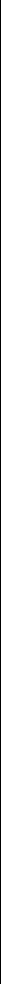 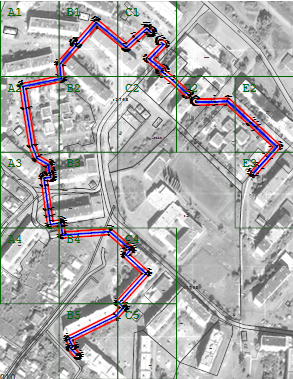 Масштаб 1:5 000Масштаб 1:5 000Масштаб 1:5 000Масштаб 1:5 000Масштаб 1:5 000Масштаб 1:5 000Масштаб 1:5 000Масштаб 1:5 000Масштаб 1:5 000Масштаб 1:5 000Масштаб 1:5 000Масштаб 1:5 000Масштаб 1:5 000Масштаб 1:5 000Масштаб 1:5 000Используемые условные знаки и обозначения:Используемые условные знаки и обозначения:Используемые условные знаки и обозначения:Используемые условные знаки и обозначения:Используемые условные знаки и обозначения:Используемые условные знаки и обозначения:Используемые условные знаки и обозначения:Используемые условные знаки и обозначения:Используемые условные знаки и обозначения:Используемые условные знаки и обозначения:Используемые условные знаки и обозначения:Используемые условные знаки и обозначения:Используемые условные знаки и обозначения:Используемые условные знаки и обозначения:Используемые условные знаки и обозначения:- граница земельного участка- граница земельного участка- граница земельного участка- граница земельного участка- граница земельного участка- граница земельного участка- граница земельного участка- граница земельного участка- граница земельного участка- граница земельного участка- граница земельного участка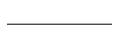 - граница земельного участка- граница земельного участка- граница земельного участка- граница земельного участка- граница земельного участка- граница земельного участка- граница земельного участка- граница земельного участка- граница земельного участка- граница земельного участка- граница земельного участка- характерная точка объекта- характерная точка объекта- характерная точка объекта- характерная точка объекта- характерная точка объекта- характерная точка объекта- характерная точка объекта- характерная точка объекта- характерная точка объекта- характерная точка объекта- характерная точка объекта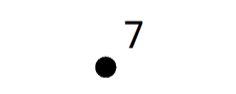 - характерная точка объекта- характерная точка объекта- характерная точка объекта- характерная точка объекта- характерная точка объекта- характерная точка объекта- характерная точка объекта- характерная точка объекта- характерная точка объекта- характерная точка объекта- характерная точка объекта- вновь образованная граница объекта землеустройства- вновь образованная граница объекта землеустройства- вновь образованная граница объекта землеустройства- вновь образованная граница объекта землеустройства- вновь образованная граница объекта землеустройства- вновь образованная граница объекта землеустройства- вновь образованная граница объекта землеустройства- вновь образованная граница объекта землеустройства- вновь образованная граница объекта землеустройства- вновь образованная граница объекта землеустройства- вновь образованная граница объекта землеустройства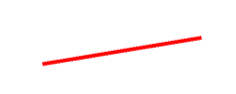 - вновь образованная граница объекта землеустройства- вновь образованная граница объекта землеустройства- вновь образованная граница объекта землеустройства- вновь образованная граница объекта землеустройства- вновь образованная граница объекта землеустройства- вновь образованная граница объекта землеустройства- вновь образованная граница объекта землеустройства- вновь образованная граница объекта землеустройства- вновь образованная граница объекта землеустройства- вновь образованная граница объекта землеустройства- вновь образованная граница объекта землеустройства- Границы объектов капитального строительства.- Границы объектов капитального строительства.- Границы объектов капитального строительства.- Границы объектов капитального строительства.- Границы объектов капитального строительства.- Границы объектов капитального строительства.- Границы объектов капитального строительства.- Границы объектов капитального строительства.- Границы объектов капитального строительства.- Границы объектов капитального строительства.- Границы объектов капитального строительства.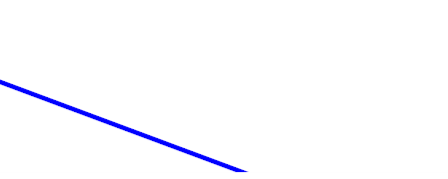 - Границы объектов капитального строительства.- Границы объектов капитального строительства.- Границы объектов капитального строительства.- Границы объектов капитального строительства.- Границы объектов капитального строительства.- Границы объектов капитального строительства.- Границы объектов капитального строительства.- Границы объектов капитального строительства.- Границы объектов капитального строительства.- Границы объектов капитального строительства.- Границы объектов капитального строительства.ПодписьДата«29»январяянваря2024г.г.Место для оттиска печати (при наличии) лица, составившего описание местоположения границ объектаМесто для оттиска печати (при наличии) лица, составившего описание местоположения границ объектаМесто для оттиска печати (при наличии) лица, составившего описание местоположения границ объектаМесто для оттиска печати (при наличии) лица, составившего описание местоположения границ объектаМесто для оттиска печати (при наличии) лица, составившего описание местоположения границ объектаМесто для оттиска печати (при наличии) лица, составившего описание местоположения границ объектаМесто для оттиска печати (при наличии) лица, составившего описание местоположения границ объектаМесто для оттиска печати (при наличии) лица, составившего описание местоположения границ объектаМесто для оттиска печати (при наличии) лица, составившего описание местоположения границ объектаМесто для оттиска печати (при наличии) лица, составившего описание местоположения границ объектаМесто для оттиска печати (при наличии) лица, составившего описание местоположения границ объектаМесто для оттиска печати (при наличии) лица, составившего описание местоположения границ объектаМесто для оттиска печати (при наличии) лица, составившего описание местоположения границ объектаМесто для оттиска печати (при наличии) лица, составившего описание местоположения границ объектаМесто для оттиска печати (при наличии) лица, составившего описание местоположения границ объекта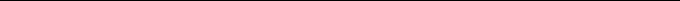 Раздел 4Раздел 4Раздел 4Раздел 4Раздел 4Раздел 4Раздел 4Раздел 4Раздел 4Раздел 4Раздел 4Раздел 4Раздел 4Раздел 4Раздел 4Раздел 4План границ объектаПлан границ объектаПлан границ объектаПлан границ объектаПлан границ объектаПлан границ объектаПлан границ объектаПлан границ объектаПлан границ объектаПлан границ объектаПлан границ объектаПлан границ объектаПлан границ объектаПлан границ объектаПлан границ объектаПлан границ объекта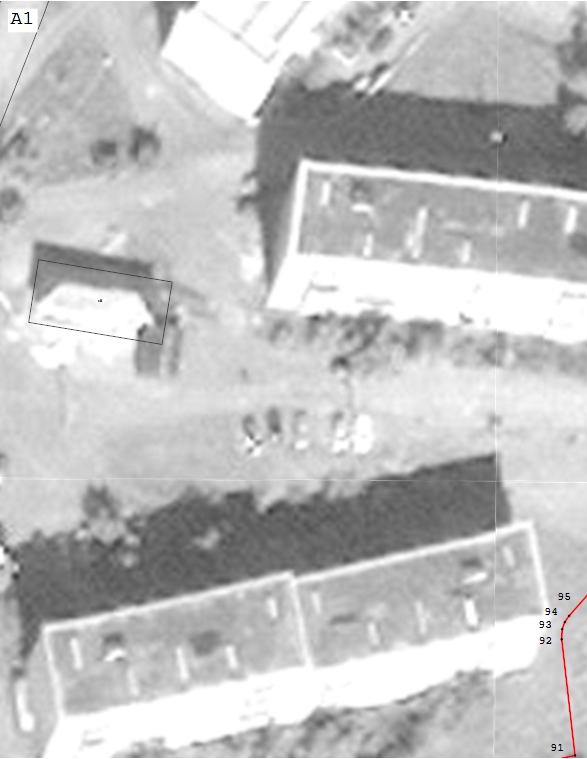 Масштаб 1:500Масштаб 1:500Масштаб 1:500Масштаб 1:500Масштаб 1:500Масштаб 1:500Масштаб 1:500Масштаб 1:500Масштаб 1:500Масштаб 1:500Масштаб 1:500Масштаб 1:500ПодписьПодписьДата«29»января2024г.г.Место для оттиска печати (при наличии) лица, составившего описание местоположения границ объектаМесто для оттиска печати (при наличии) лица, составившего описание местоположения границ объектаМесто для оттиска печати (при наличии) лица, составившего описание местоположения границ объектаМесто для оттиска печати (при наличии) лица, составившего описание местоположения границ объектаМесто для оттиска печати (при наличии) лица, составившего описание местоположения границ объектаМесто для оттиска печати (при наличии) лица, составившего описание местоположения границ объектаМесто для оттиска печати (при наличии) лица, составившего описание местоположения границ объектаМесто для оттиска печати (при наличии) лица, составившего описание местоположения границ объектаМесто для оттиска печати (при наличии) лица, составившего описание местоположения границ объектаМесто для оттиска печати (при наличии) лица, составившего описание местоположения границ объектаМесто для оттиска печати (при наличии) лица, составившего описание местоположения границ объектаМесто для оттиска печати (при наличии) лица, составившего описание местоположения границ объектаРаздел 4Раздел 4Раздел 4Раздел 4Раздел 4Раздел 4Раздел 4Раздел 4Раздел 4Раздел 4Раздел 4Раздел 4Раздел 4Раздел 4Раздел 4Раздел 4План границ объектаПлан границ объектаПлан границ объектаПлан границ объектаПлан границ объектаПлан границ объектаПлан границ объектаПлан границ объектаПлан границ объектаПлан границ объектаПлан границ объектаПлан границ объектаПлан границ объектаПлан границ объектаПлан границ объектаПлан границ объекта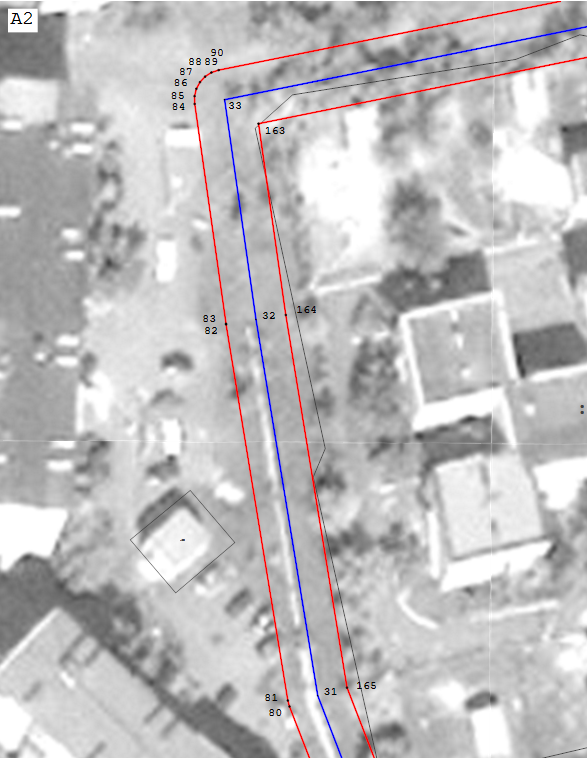 Масштаб 1:500Масштаб 1:500Масштаб 1:500Масштаб 1:500Масштаб 1:500Масштаб 1:500Масштаб 1:500Масштаб 1:500Масштаб 1:500Масштаб 1:500Масштаб 1:500Масштаб 1:500ПодписьПодписьДата«29»января2024г.г.Место для оттиска печати (при наличии) лица, составившего описание местоположения границ объектаМесто для оттиска печати (при наличии) лица, составившего описание местоположения границ объектаМесто для оттиска печати (при наличии) лица, составившего описание местоположения границ объектаМесто для оттиска печати (при наличии) лица, составившего описание местоположения границ объектаМесто для оттиска печати (при наличии) лица, составившего описание местоположения границ объектаМесто для оттиска печати (при наличии) лица, составившего описание местоположения границ объектаМесто для оттиска печати (при наличии) лица, составившего описание местоположения границ объектаМесто для оттиска печати (при наличии) лица, составившего описание местоположения границ объектаМесто для оттиска печати (при наличии) лица, составившего описание местоположения границ объектаМесто для оттиска печати (при наличии) лица, составившего описание местоположения границ объектаМесто для оттиска печати (при наличии) лица, составившего описание местоположения границ объектаМесто для оттиска печати (при наличии) лица, составившего описание местоположения границ объектаРаздел 4Раздел 4Раздел 4Раздел 4Раздел 4Раздел 4Раздел 4Раздел 4Раздел 4Раздел 4Раздел 4Раздел 4Раздел 4Раздел 4Раздел 4Раздел 4План границ объектаПлан границ объектаПлан границ объектаПлан границ объектаПлан границ объектаПлан границ объектаПлан границ объектаПлан границ объектаПлан границ объектаПлан границ объектаПлан границ объектаПлан границ объектаПлан границ объектаПлан границ объектаПлан границ объектаПлан границ объекта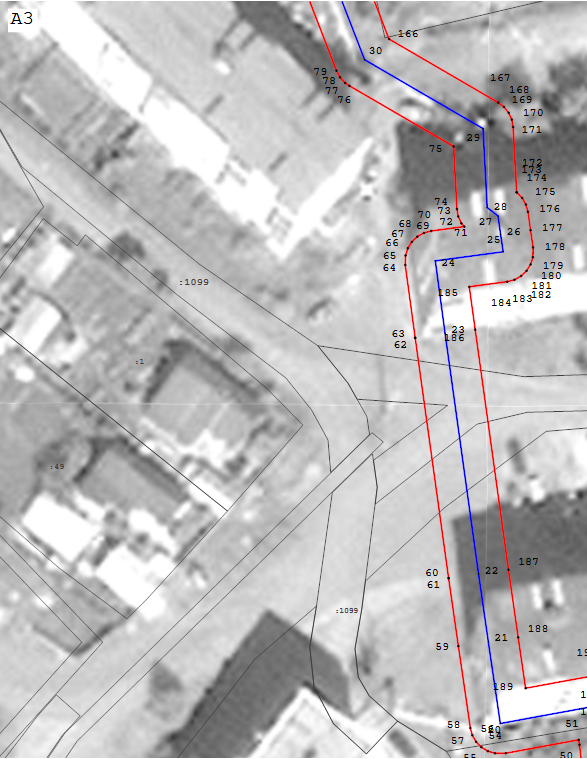 Масштаб 1:500Масштаб 1:500Масштаб 1:500Масштаб 1:500Масштаб 1:500Масштаб 1:500Масштаб 1:500Масштаб 1:500Масштаб 1:500Масштаб 1:500Масштаб 1:500Масштаб 1:500ПодписьПодписьДата«29»января2024г.г.Место для оттиска печати (при наличии) лица, составившего описание местоположения границ объектаМесто для оттиска печати (при наличии) лица, составившего описание местоположения границ объектаМесто для оттиска печати (при наличии) лица, составившего описание местоположения границ объектаМесто для оттиска печати (при наличии) лица, составившего описание местоположения границ объектаМесто для оттиска печати (при наличии) лица, составившего описание местоположения границ объектаМесто для оттиска печати (при наличии) лица, составившего описание местоположения границ объектаМесто для оттиска печати (при наличии) лица, составившего описание местоположения границ объектаМесто для оттиска печати (при наличии) лица, составившего описание местоположения границ объектаМесто для оттиска печати (при наличии) лица, составившего описание местоположения границ объектаМесто для оттиска печати (при наличии) лица, составившего описание местоположения границ объектаМесто для оттиска печати (при наличии) лица, составившего описание местоположения границ объектаМесто для оттиска печати (при наличии) лица, составившего описание местоположения границ объектаРаздел 4Раздел 4Раздел 4Раздел 4Раздел 4Раздел 4Раздел 4Раздел 4Раздел 4Раздел 4Раздел 4Раздел 4Раздел 4Раздел 4Раздел 4Раздел 4План границ объектаПлан границ объектаПлан границ объектаПлан границ объектаПлан границ объектаПлан границ объектаПлан границ объектаПлан границ объектаПлан границ объектаПлан границ объектаПлан границ объектаПлан границ объектаПлан границ объектаПлан границ объектаПлан границ объектаПлан границ объекта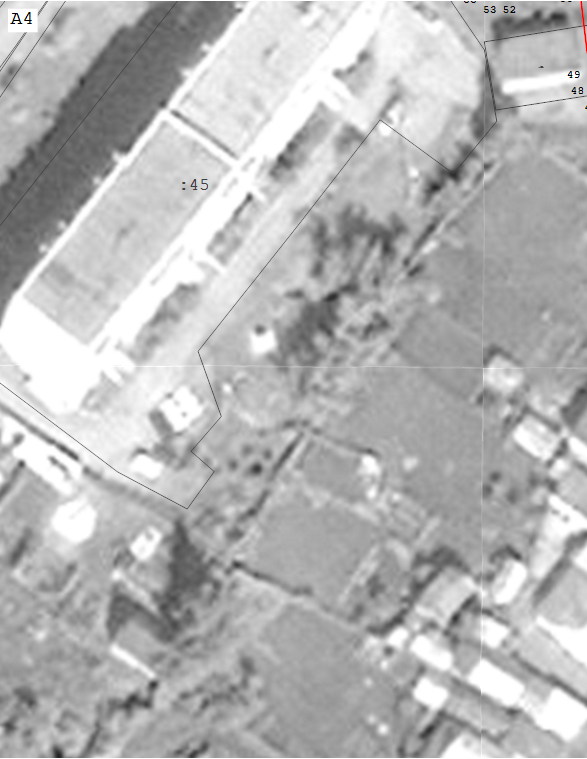 Масштаб 1:500Масштаб 1:500Масштаб 1:500Масштаб 1:500Масштаб 1:500Масштаб 1:500Масштаб 1:500Масштаб 1:500Масштаб 1:500Масштаб 1:500Масштаб 1:500Масштаб 1:500ПодписьПодписьДата«29»января2024г.г.Место для оттиска печати (при наличии) лица, составившего описание местоположения границ объектаМесто для оттиска печати (при наличии) лица, составившего описание местоположения границ объектаМесто для оттиска печати (при наличии) лица, составившего описание местоположения границ объектаМесто для оттиска печати (при наличии) лица, составившего описание местоположения границ объектаМесто для оттиска печати (при наличии) лица, составившего описание местоположения границ объектаМесто для оттиска печати (при наличии) лица, составившего описание местоположения границ объектаМесто для оттиска печати (при наличии) лица, составившего описание местоположения границ объектаМесто для оттиска печати (при наличии) лица, составившего описание местоположения границ объектаМесто для оттиска печати (при наличии) лица, составившего описание местоположения границ объектаМесто для оттиска печати (при наличии) лица, составившего описание местоположения границ объектаМесто для оттиска печати (при наличии) лица, составившего описание местоположения границ объектаМесто для оттиска печати (при наличии) лица, составившего описание местоположения границ объектаРаздел 4Раздел 4Раздел 4Раздел 4Раздел 4Раздел 4Раздел 4Раздел 4Раздел 4Раздел 4Раздел 4Раздел 4Раздел 4Раздел 4Раздел 4Раздел 4План границ объектаПлан границ объектаПлан границ объектаПлан границ объектаПлан границ объектаПлан границ объектаПлан границ объектаПлан границ объектаПлан границ объектаПлан границ объектаПлан границ объектаПлан границ объектаПлан границ объектаПлан границ объектаПлан границ объектаПлан границ объекта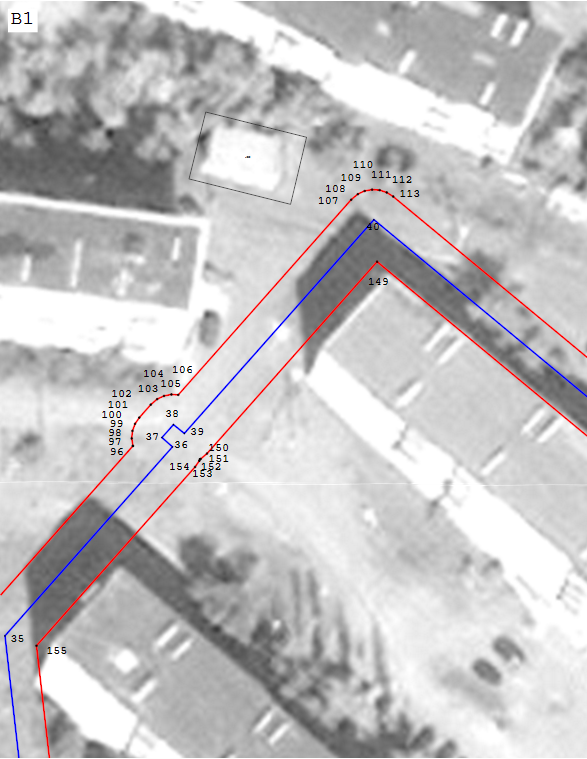 Масштаб 1:500Масштаб 1:500Масштаб 1:500Масштаб 1:500Масштаб 1:500Масштаб 1:500Масштаб 1:500Масштаб 1:500Масштаб 1:500Масштаб 1:500Масштаб 1:500Масштаб 1:500ПодписьПодписьДата«29»января2024г.г.Место для оттиска печати (при наличии) лица, составившего описание местоположения границ объектаМесто для оттиска печати (при наличии) лица, составившего описание местоположения границ объектаМесто для оттиска печати (при наличии) лица, составившего описание местоположения границ объектаМесто для оттиска печати (при наличии) лица, составившего описание местоположения границ объектаМесто для оттиска печати (при наличии) лица, составившего описание местоположения границ объектаМесто для оттиска печати (при наличии) лица, составившего описание местоположения границ объектаМесто для оттиска печати (при наличии) лица, составившего описание местоположения границ объектаМесто для оттиска печати (при наличии) лица, составившего описание местоположения границ объектаМесто для оттиска печати (при наличии) лица, составившего описание местоположения границ объектаМесто для оттиска печати (при наличии) лица, составившего описание местоположения границ объектаМесто для оттиска печати (при наличии) лица, составившего описание местоположения границ объектаМесто для оттиска печати (при наличии) лица, составившего описание местоположения границ объектаРаздел 4Раздел 4Раздел 4Раздел 4Раздел 4Раздел 4Раздел 4Раздел 4Раздел 4Раздел 4Раздел 4Раздел 4Раздел 4Раздел 4Раздел 4Раздел 4План границ объектаПлан границ объектаПлан границ объектаПлан границ объектаПлан границ объектаПлан границ объектаПлан границ объектаПлан границ объектаПлан границ объектаПлан границ объектаПлан границ объектаПлан границ объектаПлан границ объектаПлан границ объектаПлан границ объектаПлан границ объекта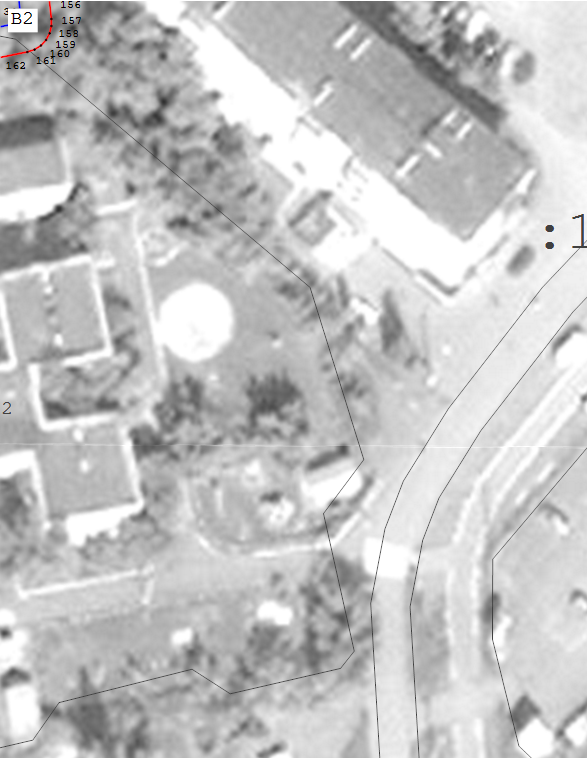 Масштаб 1:500Масштаб 1:500Масштаб 1:500Масштаб 1:500Масштаб 1:500Масштаб 1:500Масштаб 1:500Масштаб 1:500Масштаб 1:500Масштаб 1:500Масштаб 1:500Масштаб 1:500ПодписьПодписьДата«29»января2024г.г.Место для оттиска печати (при наличии) лица, составившего описание местоположения границ объектаМесто для оттиска печати (при наличии) лица, составившего описание местоположения границ объектаМесто для оттиска печати (при наличии) лица, составившего описание местоположения границ объектаМесто для оттиска печати (при наличии) лица, составившего описание местоположения границ объектаМесто для оттиска печати (при наличии) лица, составившего описание местоположения границ объектаМесто для оттиска печати (при наличии) лица, составившего описание местоположения границ объектаМесто для оттиска печати (при наличии) лица, составившего описание местоположения границ объектаМесто для оттиска печати (при наличии) лица, составившего описание местоположения границ объектаМесто для оттиска печати (при наличии) лица, составившего описание местоположения границ объектаМесто для оттиска печати (при наличии) лица, составившего описание местоположения границ объектаМесто для оттиска печати (при наличии) лица, составившего описание местоположения границ объектаМесто для оттиска печати (при наличии) лица, составившего описание местоположения границ объектаРаздел 4Раздел 4Раздел 4Раздел 4Раздел 4Раздел 4Раздел 4Раздел 4Раздел 4Раздел 4Раздел 4Раздел 4Раздел 4Раздел 4Раздел 4Раздел 4План границ объектаПлан границ объектаПлан границ объектаПлан границ объектаПлан границ объектаПлан границ объектаПлан границ объектаПлан границ объектаПлан границ объектаПлан границ объектаПлан границ объектаПлан границ объектаПлан границ объектаПлан границ объектаПлан границ объектаПлан границ объекта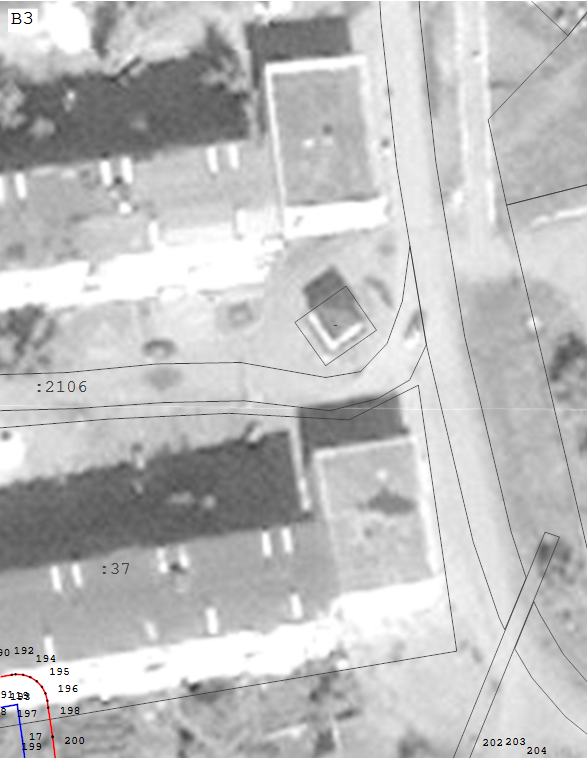 Масштаб 1:500Масштаб 1:500Масштаб 1:500Масштаб 1:500Масштаб 1:500Масштаб 1:500Масштаб 1:500Масштаб 1:500Масштаб 1:500Масштаб 1:500Масштаб 1:500Масштаб 1:500ПодписьПодписьДата«29»января2024г.г.Место для оттиска печати (при наличии) лица, составившего описание местоположения границ объектаМесто для оттиска печати (при наличии) лица, составившего описание местоположения границ объектаМесто для оттиска печати (при наличии) лица, составившего описание местоположения границ объектаМесто для оттиска печати (при наличии) лица, составившего описание местоположения границ объектаМесто для оттиска печати (при наличии) лица, составившего описание местоположения границ объектаМесто для оттиска печати (при наличии) лица, составившего описание местоположения границ объектаМесто для оттиска печати (при наличии) лица, составившего описание местоположения границ объектаМесто для оттиска печати (при наличии) лица, составившего описание местоположения границ объектаМесто для оттиска печати (при наличии) лица, составившего описание местоположения границ объектаМесто для оттиска печати (при наличии) лица, составившего описание местоположения границ объектаМесто для оттиска печати (при наличии) лица, составившего описание местоположения границ объектаМесто для оттиска печати (при наличии) лица, составившего описание местоположения границ объектаРаздел 4Раздел 4Раздел 4Раздел 4Раздел 4Раздел 4Раздел 4Раздел 4Раздел 4Раздел 4Раздел 4Раздел 4Раздел 4Раздел 4Раздел 4Раздел 4План границ объектаПлан границ объектаПлан границ объектаПлан границ объектаПлан границ объектаПлан границ объектаПлан границ объектаПлан границ объектаПлан границ объектаПлан границ объектаПлан границ объектаПлан границ объектаПлан границ объектаПлан границ объектаПлан границ объектаПлан границ объекта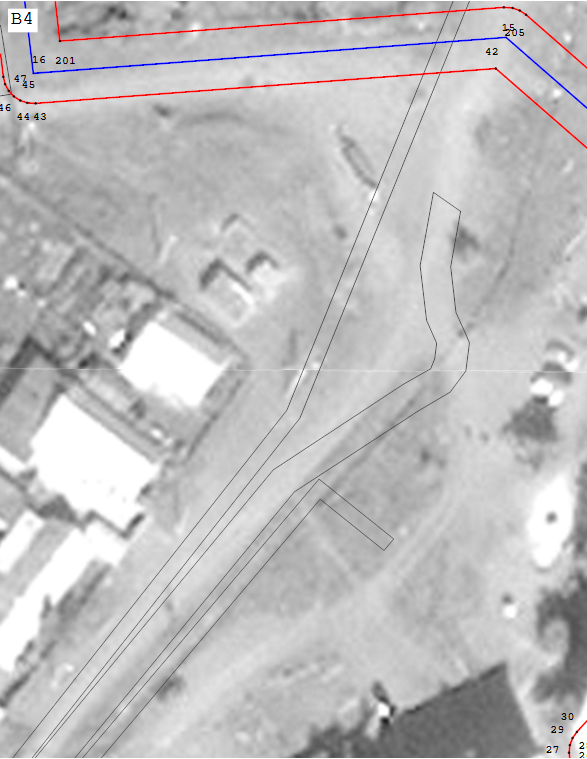 Масштаб 1:500Масштаб 1:500Масштаб 1:500Масштаб 1:500Масштаб 1:500Масштаб 1:500Масштаб 1:500Масштаб 1:500Масштаб 1:500Масштаб 1:500Масштаб 1:500Масштаб 1:500ПодписьПодписьДата«29»января2024г.г.Место для оттиска печати (при наличии) лица, составившего описание местоположения границ объектаМесто для оттиска печати (при наличии) лица, составившего описание местоположения границ объектаМесто для оттиска печати (при наличии) лица, составившего описание местоположения границ объектаМесто для оттиска печати (при наличии) лица, составившего описание местоположения границ объектаМесто для оттиска печати (при наличии) лица, составившего описание местоположения границ объектаМесто для оттиска печати (при наличии) лица, составившего описание местоположения границ объектаМесто для оттиска печати (при наличии) лица, составившего описание местоположения границ объектаМесто для оттиска печати (при наличии) лица, составившего описание местоположения границ объектаМесто для оттиска печати (при наличии) лица, составившего описание местоположения границ объектаМесто для оттиска печати (при наличии) лица, составившего описание местоположения границ объектаМесто для оттиска печати (при наличии) лица, составившего описание местоположения границ объектаМесто для оттиска печати (при наличии) лица, составившего описание местоположения границ объектаРаздел 4Раздел 4Раздел 4Раздел 4Раздел 4Раздел 4Раздел 4Раздел 4Раздел 4Раздел 4Раздел 4Раздел 4Раздел 4Раздел 4Раздел 4Раздел 4План границ объектаПлан границ объектаПлан границ объектаПлан границ объектаПлан границ объектаПлан границ объектаПлан границ объектаПлан границ объектаПлан границ объектаПлан границ объектаПлан границ объектаПлан границ объектаПлан границ объектаПлан границ объектаПлан границ объектаПлан границ объекта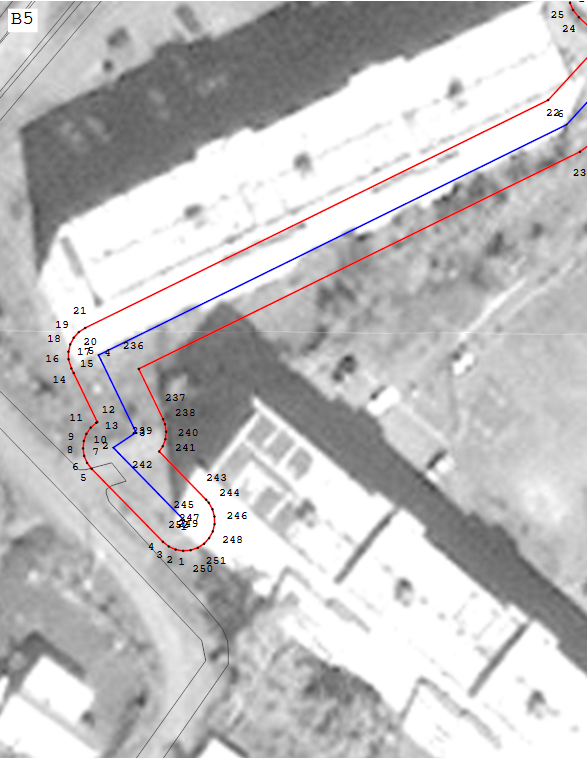 Масштаб 1:500Масштаб 1:500Масштаб 1:500Масштаб 1:500Масштаб 1:500Масштаб 1:500Масштаб 1:500Масштаб 1:500Масштаб 1:500Масштаб 1:500Масштаб 1:500Масштаб 1:500ПодписьПодписьДата«29»января2024г.г.Место для оттиска печати (при наличии) лица, составившего описание местоположения границ объектаМесто для оттиска печати (при наличии) лица, составившего описание местоположения границ объектаМесто для оттиска печати (при наличии) лица, составившего описание местоположения границ объектаМесто для оттиска печати (при наличии) лица, составившего описание местоположения границ объектаМесто для оттиска печати (при наличии) лица, составившего описание местоположения границ объектаМесто для оттиска печати (при наличии) лица, составившего описание местоположения границ объектаМесто для оттиска печати (при наличии) лица, составившего описание местоположения границ объектаМесто для оттиска печати (при наличии) лица, составившего описание местоположения границ объектаМесто для оттиска печати (при наличии) лица, составившего описание местоположения границ объектаМесто для оттиска печати (при наличии) лица, составившего описание местоположения границ объектаМесто для оттиска печати (при наличии) лица, составившего описание местоположения границ объектаМесто для оттиска печати (при наличии) лица, составившего описание местоположения границ объектаРаздел 4Раздел 4Раздел 4Раздел 4Раздел 4Раздел 4Раздел 4Раздел 4Раздел 4Раздел 4Раздел 4Раздел 4Раздел 4Раздел 4Раздел 4Раздел 4План границ объектаПлан границ объектаПлан границ объектаПлан границ объектаПлан границ объектаПлан границ объектаПлан границ объектаПлан границ объектаПлан границ объектаПлан границ объектаПлан границ объектаПлан границ объектаПлан границ объектаПлан границ объектаПлан границ объектаПлан границ объекта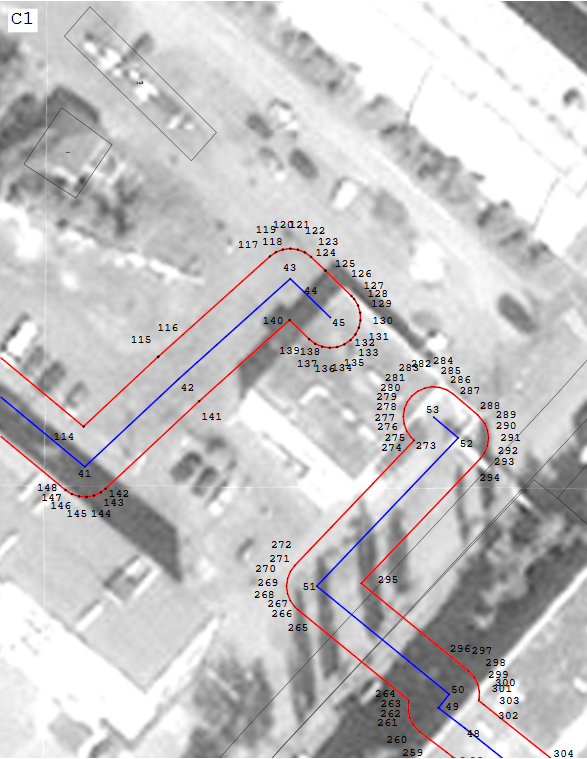 Масштаб 1:500Масштаб 1:500Масштаб 1:500Масштаб 1:500Масштаб 1:500Масштаб 1:500Масштаб 1:500Масштаб 1:500Масштаб 1:500Масштаб 1:500Масштаб 1:500Масштаб 1:500ПодписьПодписьДата«29»января2024г.г.Место для оттиска печати (при наличии) лица, составившего описание местоположения границ объектаМесто для оттиска печати (при наличии) лица, составившего описание местоположения границ объектаМесто для оттиска печати (при наличии) лица, составившего описание местоположения границ объектаМесто для оттиска печати (при наличии) лица, составившего описание местоположения границ объектаМесто для оттиска печати (при наличии) лица, составившего описание местоположения границ объектаМесто для оттиска печати (при наличии) лица, составившего описание местоположения границ объектаМесто для оттиска печати (при наличии) лица, составившего описание местоположения границ объектаМесто для оттиска печати (при наличии) лица, составившего описание местоположения границ объектаМесто для оттиска печати (при наличии) лица, составившего описание местоположения границ объектаМесто для оттиска печати (при наличии) лица, составившего описание местоположения границ объектаМесто для оттиска печати (при наличии) лица, составившего описание местоположения границ объектаМесто для оттиска печати (при наличии) лица, составившего описание местоположения границ объектаРаздел 4Раздел 4Раздел 4Раздел 4Раздел 4Раздел 4Раздел 4Раздел 4Раздел 4Раздел 4Раздел 4Раздел 4Раздел 4Раздел 4Раздел 4Раздел 4План границ объектаПлан границ объектаПлан границ объектаПлан границ объектаПлан границ объектаПлан границ объектаПлан границ объектаПлан границ объектаПлан границ объектаПлан границ объектаПлан границ объектаПлан границ объектаПлан границ объектаПлан границ объектаПлан границ объектаПлан границ объекта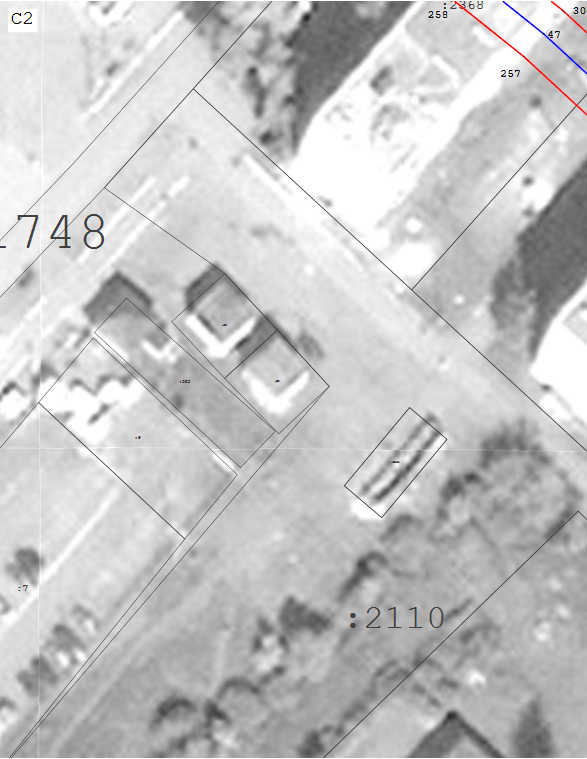 Масштаб 1:500Масштаб 1:500Масштаб 1:500Масштаб 1:500Масштаб 1:500Масштаб 1:500Масштаб 1:500Масштаб 1:500Масштаб 1:500Масштаб 1:500Масштаб 1:500Масштаб 1:500ПодписьПодписьДата«29»января2024г.г.Место для оттиска печати (при наличии) лица, составившего описание местоположения границ объектаМесто для оттиска печати (при наличии) лица, составившего описание местоположения границ объектаМесто для оттиска печати (при наличии) лица, составившего описание местоположения границ объектаМесто для оттиска печати (при наличии) лица, составившего описание местоположения границ объектаМесто для оттиска печати (при наличии) лица, составившего описание местоположения границ объектаМесто для оттиска печати (при наличии) лица, составившего описание местоположения границ объектаМесто для оттиска печати (при наличии) лица, составившего описание местоположения границ объектаМесто для оттиска печати (при наличии) лица, составившего описание местоположения границ объектаМесто для оттиска печати (при наличии) лица, составившего описание местоположения границ объектаМесто для оттиска печати (при наличии) лица, составившего описание местоположения границ объектаМесто для оттиска печати (при наличии) лица, составившего описание местоположения границ объектаМесто для оттиска печати (при наличии) лица, составившего описание местоположения границ объектаРаздел 4Раздел 4Раздел 4Раздел 4Раздел 4Раздел 4Раздел 4Раздел 4Раздел 4Раздел 4Раздел 4Раздел 4Раздел 4Раздел 4Раздел 4Раздел 4План границ объектаПлан границ объектаПлан границ объектаПлан границ объектаПлан границ объектаПлан границ объектаПлан границ объектаПлан границ объектаПлан границ объектаПлан границ объектаПлан границ объектаПлан границ объектаПлан границ объектаПлан границ объектаПлан границ объектаПлан границ объекта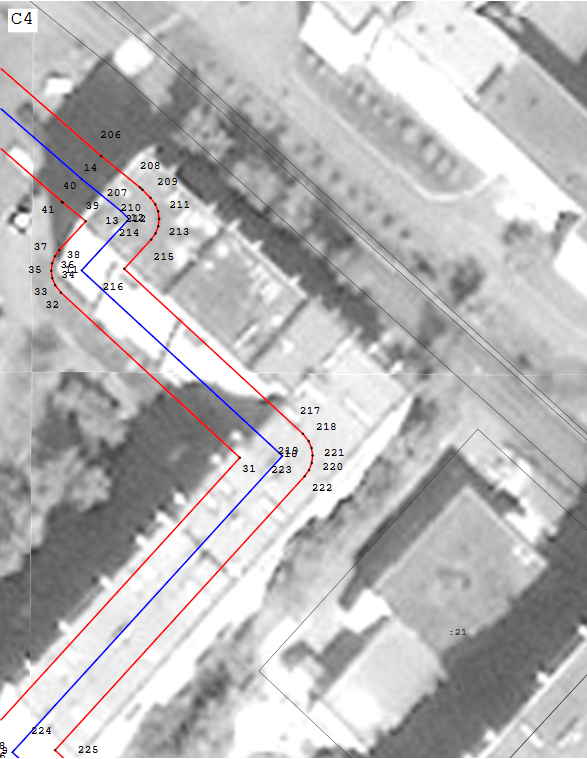 Масштаб 1:500Масштаб 1:500Масштаб 1:500Масштаб 1:500Масштаб 1:500Масштаб 1:500Масштаб 1:500Масштаб 1:500Масштаб 1:500Масштаб 1:500Масштаб 1:500Масштаб 1:500ПодписьПодписьДата«29»января2024г.г.Место для оттиска печати (при наличии) лица, составившего описание местоположения границ объектаМесто для оттиска печати (при наличии) лица, составившего описание местоположения границ объектаМесто для оттиска печати (при наличии) лица, составившего описание местоположения границ объектаМесто для оттиска печати (при наличии) лица, составившего описание местоположения границ объектаМесто для оттиска печати (при наличии) лица, составившего описание местоположения границ объектаМесто для оттиска печати (при наличии) лица, составившего описание местоположения границ объектаМесто для оттиска печати (при наличии) лица, составившего описание местоположения границ объектаМесто для оттиска печати (при наличии) лица, составившего описание местоположения границ объектаМесто для оттиска печати (при наличии) лица, составившего описание местоположения границ объектаМесто для оттиска печати (при наличии) лица, составившего описание местоположения границ объектаМесто для оттиска печати (при наличии) лица, составившего описание местоположения границ объектаМесто для оттиска печати (при наличии) лица, составившего описание местоположения границ объектаРаздел 4Раздел 4Раздел 4Раздел 4Раздел 4Раздел 4Раздел 4Раздел 4Раздел 4Раздел 4Раздел 4Раздел 4Раздел 4Раздел 4Раздел 4Раздел 4План границ объектаПлан границ объектаПлан границ объектаПлан границ объектаПлан границ объектаПлан границ объектаПлан границ объектаПлан границ объектаПлан границ объектаПлан границ объектаПлан границ объектаПлан границ объектаПлан границ объектаПлан границ объектаПлан границ объектаПлан границ объекта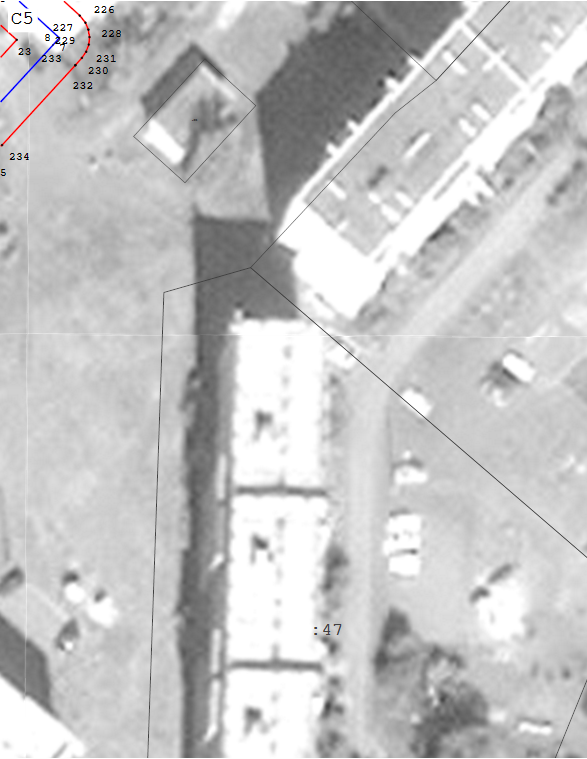 Масштаб 1:500Масштаб 1:500Масштаб 1:500Масштаб 1:500Масштаб 1:500Масштаб 1:500Масштаб 1:500Масштаб 1:500Масштаб 1:500Масштаб 1:500Масштаб 1:500Масштаб 1:500ПодписьПодписьДата«29»января2024г.г.Место для оттиска печати (при наличии) лица, составившего описание местоположения границ объектаМесто для оттиска печати (при наличии) лица, составившего описание местоположения границ объектаМесто для оттиска печати (при наличии) лица, составившего описание местоположения границ объектаМесто для оттиска печати (при наличии) лица, составившего описание местоположения границ объектаМесто для оттиска печати (при наличии) лица, составившего описание местоположения границ объектаМесто для оттиска печати (при наличии) лица, составившего описание местоположения границ объектаМесто для оттиска печати (при наличии) лица, составившего описание местоположения границ объектаМесто для оттиска печати (при наличии) лица, составившего описание местоположения границ объектаМесто для оттиска печати (при наличии) лица, составившего описание местоположения границ объектаМесто для оттиска печати (при наличии) лица, составившего описание местоположения границ объектаМесто для оттиска печати (при наличии) лица, составившего описание местоположения границ объектаМесто для оттиска печати (при наличии) лица, составившего описание местоположения границ объектаРаздел 4Раздел 4Раздел 4Раздел 4Раздел 4Раздел 4Раздел 4Раздел 4Раздел 4Раздел 4Раздел 4Раздел 4Раздел 4Раздел 4Раздел 4Раздел 4План границ объектаПлан границ объектаПлан границ объектаПлан границ объектаПлан границ объектаПлан границ объектаПлан границ объектаПлан границ объектаПлан границ объектаПлан границ объектаПлан границ объектаПлан границ объектаПлан границ объектаПлан границ объектаПлан границ объектаПлан границ объекта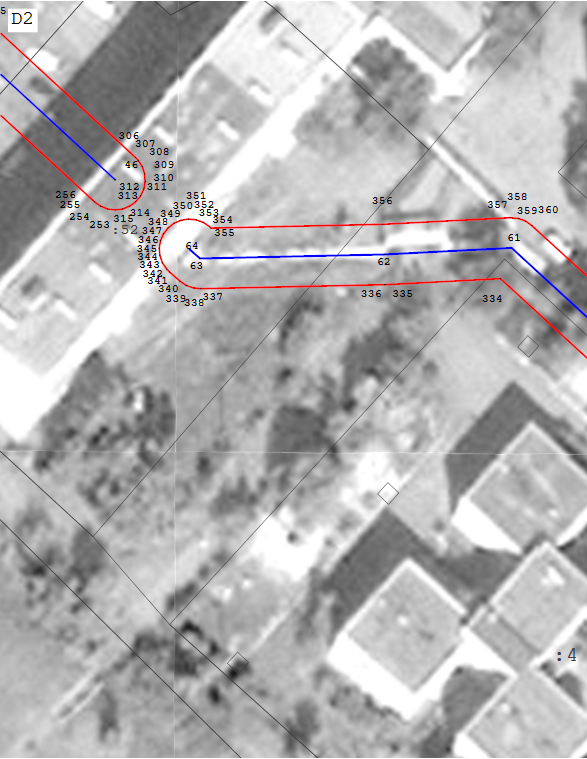 Масштаб 1:500Масштаб 1:500Масштаб 1:500Масштаб 1:500Масштаб 1:500Масштаб 1:500Масштаб 1:500Масштаб 1:500Масштаб 1:500Масштаб 1:500Масштаб 1:500Масштаб 1:500ПодписьПодписьДата«29»января2024г.г.Место для оттиска печати (при наличии) лица, составившего описание местоположения границ объектаМесто для оттиска печати (при наличии) лица, составившего описание местоположения границ объектаМесто для оттиска печати (при наличии) лица, составившего описание местоположения границ объектаМесто для оттиска печати (при наличии) лица, составившего описание местоположения границ объектаМесто для оттиска печати (при наличии) лица, составившего описание местоположения границ объектаМесто для оттиска печати (при наличии) лица, составившего описание местоположения границ объектаМесто для оттиска печати (при наличии) лица, составившего описание местоположения границ объектаМесто для оттиска печати (при наличии) лица, составившего описание местоположения границ объектаМесто для оттиска печати (при наличии) лица, составившего описание местоположения границ объектаМесто для оттиска печати (при наличии) лица, составившего описание местоположения границ объектаМесто для оттиска печати (при наличии) лица, составившего описание местоположения границ объектаМесто для оттиска печати (при наличии) лица, составившего описание местоположения границ объектаРаздел 4Раздел 4Раздел 4Раздел 4Раздел 4Раздел 4Раздел 4Раздел 4Раздел 4Раздел 4Раздел 4Раздел 4Раздел 4Раздел 4Раздел 4Раздел 4План границ объектаПлан границ объектаПлан границ объектаПлан границ объектаПлан границ объектаПлан границ объектаПлан границ объектаПлан границ объектаПлан границ объектаПлан границ объектаПлан границ объектаПлан границ объектаПлан границ объектаПлан границ объектаПлан границ объектаПлан границ объекта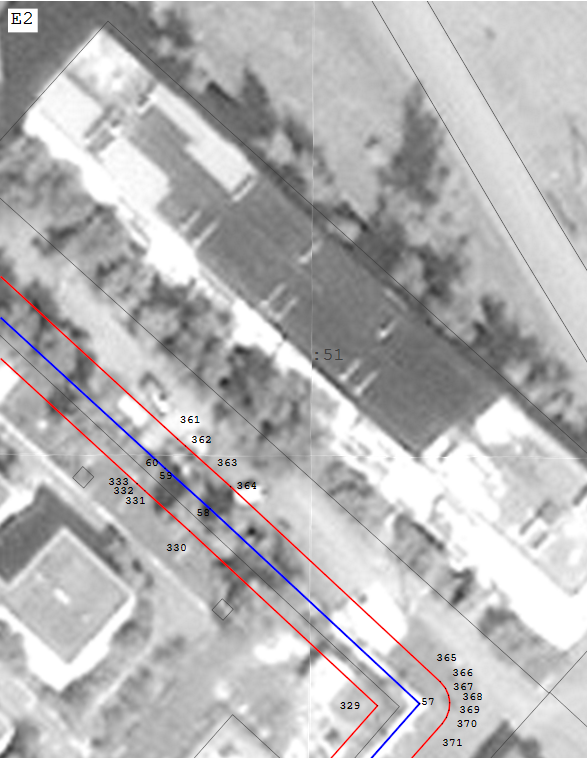 Масштаб 1:500Масштаб 1:500Масштаб 1:500Масштаб 1:500Масштаб 1:500Масштаб 1:500Масштаб 1:500Масштаб 1:500Масштаб 1:500Масштаб 1:500Масштаб 1:500Масштаб 1:500ПодписьПодписьДата«29»января2024г.г.Место для оттиска печати (при наличии) лица, составившего описание местоположения границ объектаМесто для оттиска печати (при наличии) лица, составившего описание местоположения границ объектаМесто для оттиска печати (при наличии) лица, составившего описание местоположения границ объектаМесто для оттиска печати (при наличии) лица, составившего описание местоположения границ объектаМесто для оттиска печати (при наличии) лица, составившего описание местоположения границ объектаМесто для оттиска печати (при наличии) лица, составившего описание местоположения границ объектаМесто для оттиска печати (при наличии) лица, составившего описание местоположения границ объектаМесто для оттиска печати (при наличии) лица, составившего описание местоположения границ объектаМесто для оттиска печати (при наличии) лица, составившего описание местоположения границ объектаМесто для оттиска печати (при наличии) лица, составившего описание местоположения границ объектаМесто для оттиска печати (при наличии) лица, составившего описание местоположения границ объектаМесто для оттиска печати (при наличии) лица, составившего описание местоположения границ объектаРаздел 4Раздел 4Раздел 4Раздел 4Раздел 4Раздел 4Раздел 4Раздел 4Раздел 4Раздел 4Раздел 4Раздел 4Раздел 4Раздел 4Раздел 4Раздел 4План границ объектаПлан границ объектаПлан границ объектаПлан границ объектаПлан границ объектаПлан границ объектаПлан границ объектаПлан границ объектаПлан границ объектаПлан границ объектаПлан границ объектаПлан границ объектаПлан границ объектаПлан границ объектаПлан границ объектаПлан границ объекта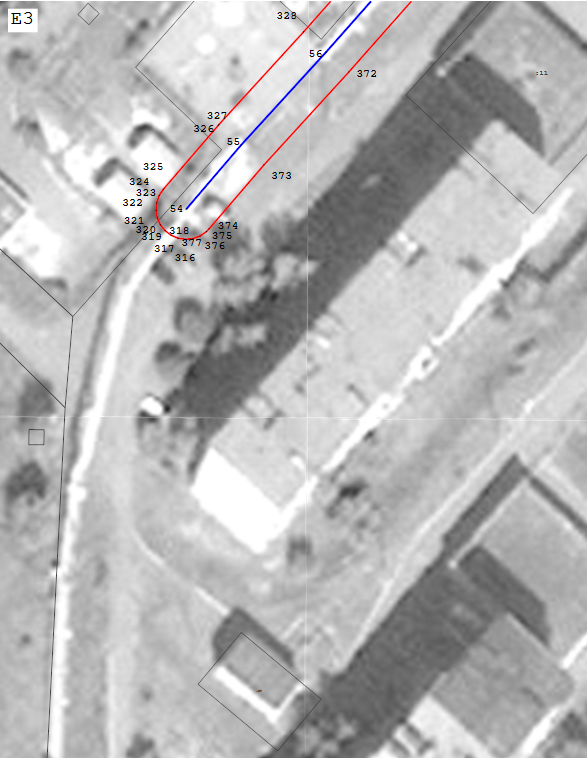 Масштаб 1:500Масштаб 1:500Масштаб 1:500Масштаб 1:500Масштаб 1:500Масштаб 1:500Масштаб 1:500Масштаб 1:500Масштаб 1:500Масштаб 1:500Масштаб 1:500Масштаб 1:500ПодписьПодписьДата«29»января2024г.г.Место для оттиска печати (при наличии) лица, составившего описание местоположения границ объектаМесто для оттиска печати (при наличии) лица, составившего описание местоположения границ объектаМесто для оттиска печати (при наличии) лица, составившего описание местоположения границ объектаМесто для оттиска печати (при наличии) лица, составившего описание местоположения границ объектаМесто для оттиска печати (при наличии) лица, составившего описание местоположения границ объектаМесто для оттиска печати (при наличии) лица, составившего описание местоположения границ объектаМесто для оттиска печати (при наличии) лица, составившего описание местоположения границ объектаМесто для оттиска печати (при наличии) лица, составившего описание местоположения границ объектаМесто для оттиска печати (при наличии) лица, составившего описание местоположения границ объектаМесто для оттиска печати (при наличии) лица, составившего описание местоположения границ объектаМесто для оттиска печати (при наличии) лица, составившего описание местоположения границ объектаМесто для оттиска печати (при наличии) лица, составившего описание местоположения границ объектаПрохождение границыПрохождение границыОписание прохождения границыот точкидо точкиОписание прохождения границы123———